КОМИСИЈА ЗА РАЗМАТРАЊЕ КОНКУРСНОГ МАТЕРИЈАЛА И ПИСАЊЕ ИЗВЈЕШТАЈА ЗА ИЗБОР У САРАДНИЧКО ЗВАЊЕ ВИШЕГ АСИСТЕНТА ЗА УЖУ НАУЧНУ ОБЛАСТ:ТРАНСПОРТНО ИНЖЕЊЕРСТВО(Ужа образовна област Жељезнички саобраћај и транспорт)Др Бранислав Бошковић, ванредни професор, УНО: „Планирање, моделирање, експлотација, безбедност и еколошка заштита у железничком саобраћају и транспорту“, Универзитет у Београду - Саобраћајни факултет, предсједник;Др Ратко Ђуричић, ванредни професор, УНО: „Транспортно инжењерство“, Универзитет у Источном Сарајеву - Саобраћајни факултет Добој, члан;Др Борислав Гојковић, ванредни професор, УНО: „Транспортно инжењерство“, Универзитет у Источном Сарајеву - Саобраћајни факултет Добој, члан.ВИЈЕЋУ САОБРАЋАЈНОГ ФАКУЛТЕТА У ДОБОЈУСЕНАТУ УНИВЕРЗИТЕТА У ИСТОЧНОМ САРАЈЕВУПРЕДМЕТ: Извјештај Комисије за избор 1 (једног) сарадника у звање вишег асистента за ужу научну област Транспортно инжењерство и ужу образовну област Жељезнички саобраћај и транспортНаставно-научно вијеће Саобраћајног факултета у Добоју, на својој 100. редовној сједници, одржаној 06.07.2016. године, донијело је одлуку број ННВ: 100-9/16, којом смо именовани у Комисију за припрему извјештаја о пријављеним кандидатима за избор једног сарадника у звање вишег асистента, за ужу научну област: Транспортно инжењерство (ужа образовна област Жељезнички саобраћај и транспорт).На конкурс који је Универзитет у Источном Сарајеву (организациона јединица: Саобраћајни факултет Добој) објавио у дневном листу „Глас Српске“, дана 22.06.2016. године, за мјесто једног сарадника за избор у звање вишег асистента, за ужу научну област: Транспортно инжењерство (ужа образовна област Жељезнички саобраћај и транспорт) пријавио се један кандидат.На основу увида у приложену документацију и конкурсни материјал, подносимо следећи:И З В Ј Е Ш Т А ЈКОМИСИЈЕ О ПРИЈАВЉЕНИМ КАНДИДАТИМА ЗА ИЗБОР У ЗВАЊЕI  ПОДАЦИ О КОНКУРСУ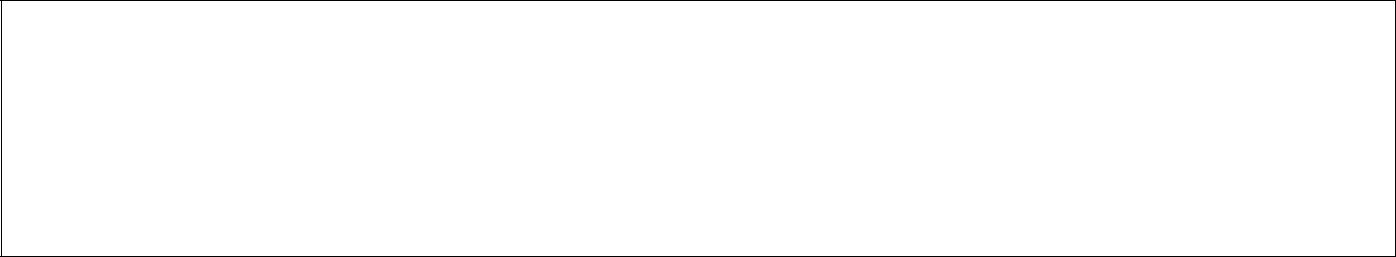 Конкурс објављен: Дневни лист „Глас Српске“ 22.06.2016. године Ужа научна област: Транспортно инжењерство (ужа образовна област Жељезнички саобраћај и транспорт)Назив факултета: Саобраћајни факултетБрој кандидата који се бирају:1 Број пријављених кандидата: 1II  ПОДАЦИ О КАНДИДАТУ Кандидат: Владимир (Жарко) Малчић (број пријаве 781/16 од 06.07.2016. године)Основни биографски подаци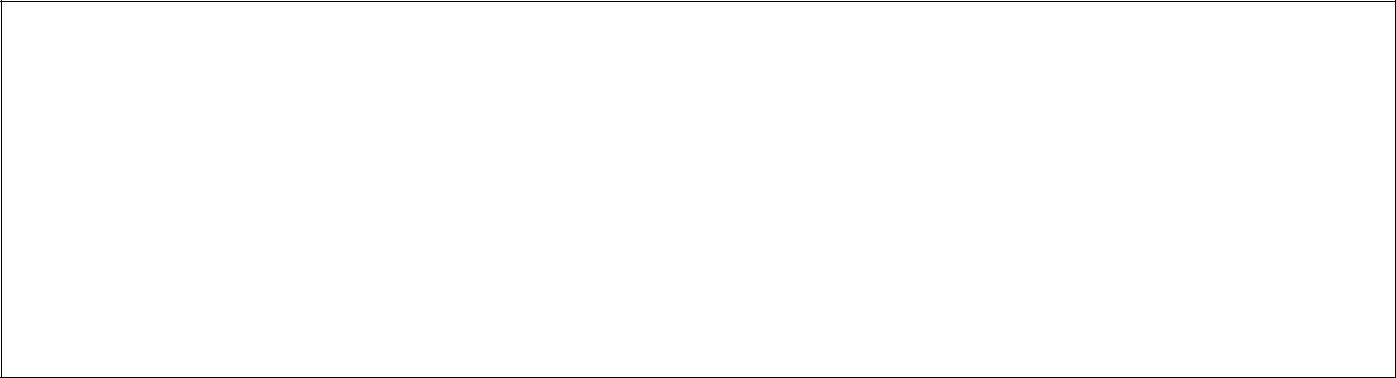 Име, средње име и презиме: Владимир (Жарко) МалчићДатум и мјесто рођења: 13.06.1988. године, Ријека, општина Ријека, Република ХрватскаУстанове у којима је био запослен: Универзитет у Источном Сарајеву, Саобраћајнифакултет Звања/радна мјеста: од 01.11.2012. до данас – АсистентНаучна/умјетничка област: Инжењерство и технологијаЧланство у научним и стручним организацијама или удружењима: Нема.2.  Биографија, дипломе и звањаОсновне студије (студије првог циклуса):Назив институције: Саобраћајни факултет, Универзитет у Источном Сарајеву Смјер: Жељезнички саобраћајМјесто и година завршетка: Добој, 2011. годинаНазив дипломског рада: Међународна конвенција о превозу жељезницом - COTIFПросјек оцјена: 8.77 Постдипломске студије (студије другог циклуса):Назив институције: Саобраћајни факултет, Универзитет у Источном Сарајеву Смјер: Жељезнички саобраћајМјесто и година завршетка: Добој, 2016. годинаНазив мастер рада: Модел накнада за коришћење жељезничке инфраструктуре као механизам одрживости жељезничких предузећа на транспортном тржиштуПросек оцјена: 10.00Претходни избори у наставна и научна звања (институција, звање и период): Универзитет у Источном Сарајеву, Саобраћајни факултет, Асистент од 27.09.2012. године3.  Научна / умјетничка дјелатност кандидата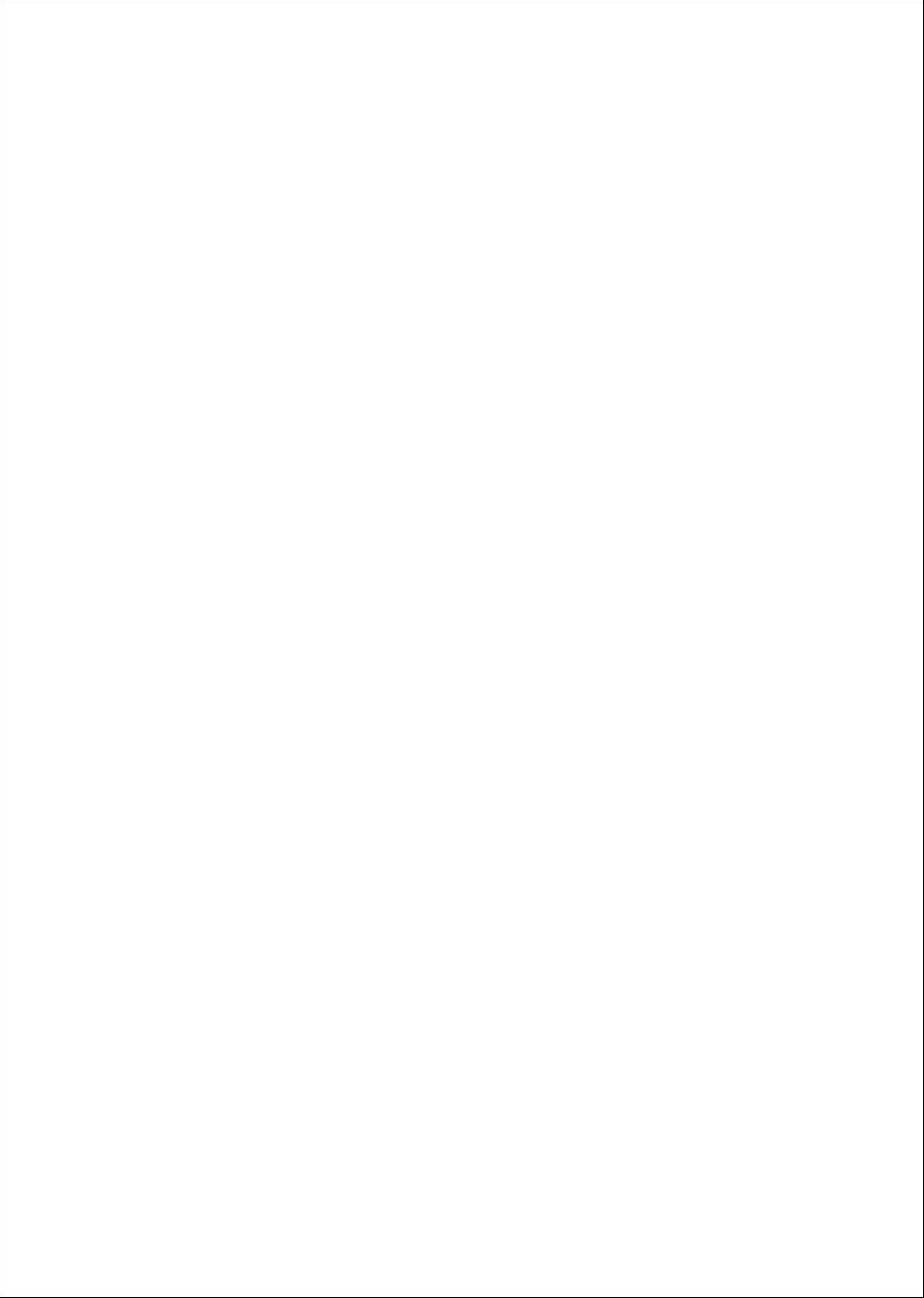 Радови после првог и/или последњег избора/реизбораРадови објављени на међународним научним скуповима штампани у цjелиниЂуричић Р., Сарић З., Малчић В., Идентификација параметара за одређивање накнаде за коришћење жељезничке инфраструктуре, Зборник радова Другог БиХ конгреса о жељезницама, Сарајево, септембар 2013.Радови објављени на међународним научним скуповима штампани у изводуMalčić V., Bošković B., CONVENTION CONCERNING INTERNATIONAL CERRIAGE BY RAIL – COTIF, Proceedings, XV Scientific-Expert Conference of Railways – RAILCON '12, ISBN 978-86-6055-028-8, pp 281-281, University of Niš, Faculty of Mechanical Engineering, Niš, Serbia, 2012.Радови објављени на скуповима националног значаја штампани у цjелиниЂуричић Р., Гојковић П., Малчић В., Основни принципи управљања ризицима на путно-пружним прелазима, IV конференција о безбједности саобраћаја у локалној заједници, UDK: 614.8:625.7/.8, стр. 187-192, Бања Лука, октобар, 2015. Малчић В., Ђуричић Р., Сарић З., Остварење циљева саобраћајне политике Европске уније кроз модел накнада за коришћење жељезничке инфраструктуре, Зборник радова IV међународног симпозијума Нови хоризонти саобраћаја и комуникација, ISBN 978-99955-36-45-9, COBIS.BH-ID 4014104, Добој, новембар 2013. Ђуричић Р., Малчић В., Сарић З., Повећање безбједности саобраћаја подизањем нивоа осигурања на приоритетним жељезничким путним прелазима, Зборник радова Научно-стручне конференције БЕЗБЈЕДНОСТ САОБРАЋАЈА, стр. 103-108, Добој, јун 2013.Mалчић В., Aктери жељезничког тржишта, њихови циљеви и улога у креирању модела накнада за коришћење жељезничке инфраструктуре, Зборник радова Научно-стручног скупа САОБРАЋАЈНИЦЕ И ОПТИМИЗАЦИЈА ТРАНСПОРТА, ISBN 978-99955-36-33-6, стр. 115-120, Саобраћајни факултет Добој, новембар 2012.Уџбеник, збирка задатака, практикум и сл.ОДРЖАВАЊЕ ЖЕЉЕЗНИЧКИХ ВОЗИЛА, Гојковић Б., Ђуричић Р., Малчић В., ISBN 978-99955-36-51-0 , COBISS.RS-ID 4658456, Саобраћајни факултет Добој, 2014.4.  Образовна дјелатност кандидата 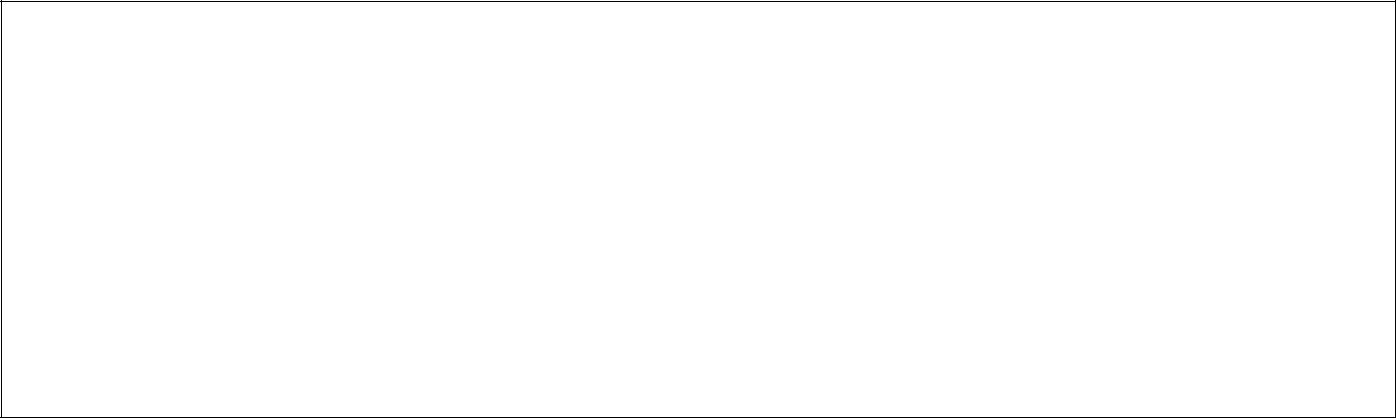 На Саобраћајном факултету у Добоју, Владимир Малчић је у настави ангажован од 2012/2013 школске године. Као асистент, изводио је вјежбе на основним студијама, на предметима: Технологија и организација транспорта робе, Технологија и организација транспорта путника, Вуча возова, Жељезничке пруге, Жељезничке станице и чворови, Жељезничка возила, Жељезничка електроенергетска постројења, Безбједност жељезничког саобраћаја и Одржавање жељезничких возила. Поред наставе, учествовао је и у другим облицима рада са студентима, као што су консултације, помоћ при изради семинарских и дипломских радова.5.  Стручна дјелатност кандидата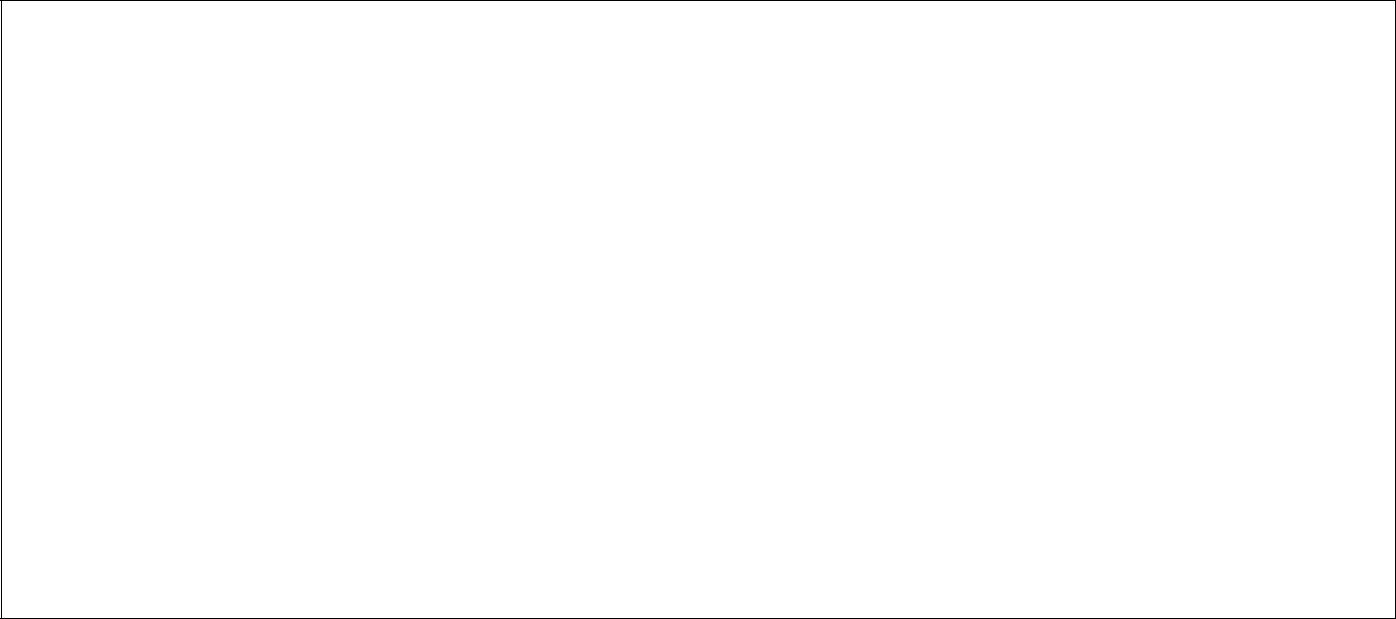 Од 2015. године кандидат посједује Сертификате о стручној оспособљености за Савјетника за безбједност у транспорту опасног терета (према техничким прописима потврђених међународних споразума – АДР, РИД и АДН). Кандидат је ангажован на пројекту стручног оспособљавања савјетника у превозу опасних материја – АДР, РИД и АДН и обавља стручне и административно-техничке послове.Кандидат је као члан Организационог одбора учествовао у организацији неколико научно-стручних скупова, конференција и манифестација које је организовао Саобраћајни факултет у Добоју:„Нови хоризонти саобраћаја и комуникација 2015“, пета конференција из области саобраћаја и комуникација;„Нови хоризонти саобраћаја и комуникација 2013“, четврта конференција из области саобраћаја и комуникација;„Дани саобраћаја Републике Српске – Добој 2016“ – манифестација;„Дани саобраћаја Републике Српске – Добој 2015“ – манифестација;„Дани саобраћаја Републике Српске – Добој 2014“ – манифестација;„Дани саобраћаја Републике Српске – Добој 2013“ – манифестација.6.  Резултати интервјуа са кандидатом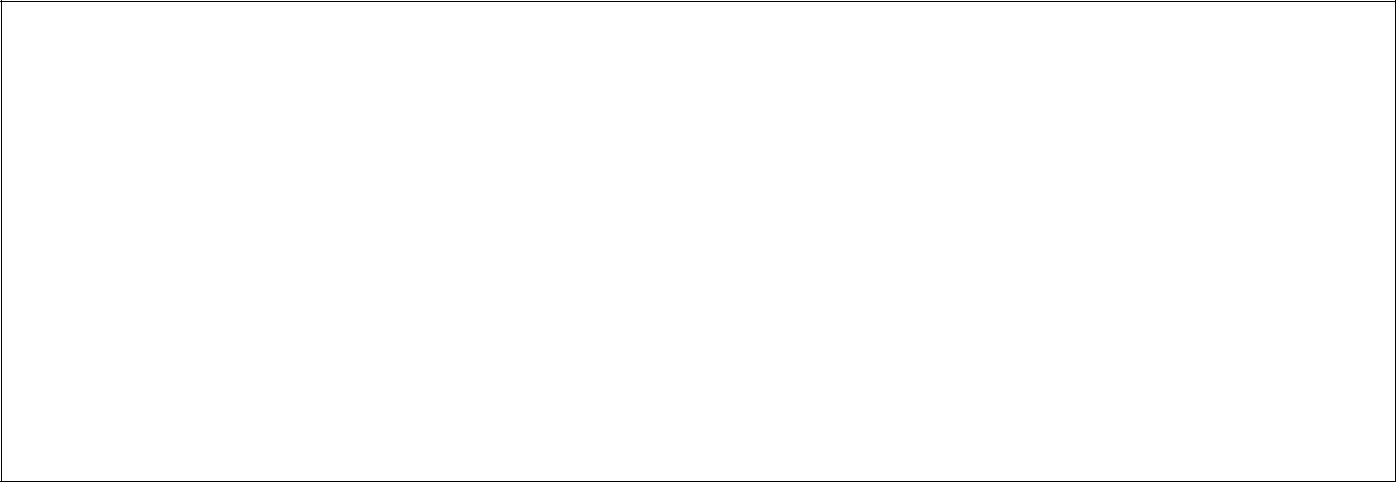 Дана 27.07.2016. године у 10 часова на Саобраћајном факултету у Добоју, заказан је интервју са кандидатом који је доставио документацију прописану Конкурсом, пред Комисијом у саставу: проф. др Бранислав Бошковић, предсједник комисије, проф. др Ратко Ђуричић, члан и проф. др Борислав Гојковић, члан. Интервјуу је присуствовао кандидат Владимир Малчић.Након обављеног интервјуа, комисија је констатовала да је кандидат Владимир Малчић завршио II (други) циклус студија на Саобраћајном факултету у Добоју, на смјеру Жељезнички саобраћај, са просјечном оцјеном у току студија 10.00. Комисија такође констатује да је кандидат у статусу асистента објавио 6 радова из уже научне области и 1 уџбеник (Одржавање жељезничких возила) за предмет на коме изводи вјежбе. Такође, кандидат је ангажован као предавач на пројекту стручног оспособљавања савјетника у превозу опасних материја – АДР, РИД и АДН, одобреном од стране Министарства саобраћај и веза Републике Српске, чиме јасно показује интересовање за научно-истраживачки и тимски рад. Показао је одличну информисаност и високо стручно знање из области за коју је конкурисао. Посебно треба истаћи спремност и амбицију кандидата да резултате својих научних и стручних истраживања и даље континуално публикује, да усавршава процес наставе у границама својих могућности, да размjењује знања и искуства са другим академским особљем на домаћим и страним универзитетима, те спремност да активно учествује у реализацији националних и међународних научно-истраживачких пројеката.Информација о одржаном предавању из наставног предмета уже научне области за коју је кандидат конкурисао, у складу са чланом 93. Закона о високом образовању РС (Службени гласник РС бр. 73/10) 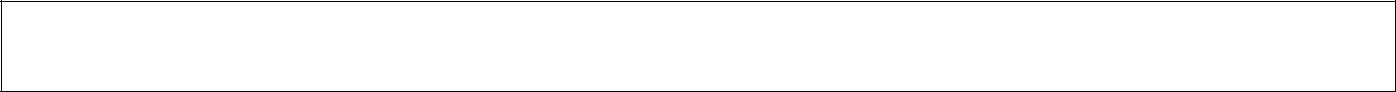 Кандидат конкурише на сарадничко звање „виши асистент“. Посједује искуство у настави из уже научне области за коју се бира.III ЗАКЉУЧНО МИШЉЕЊЕ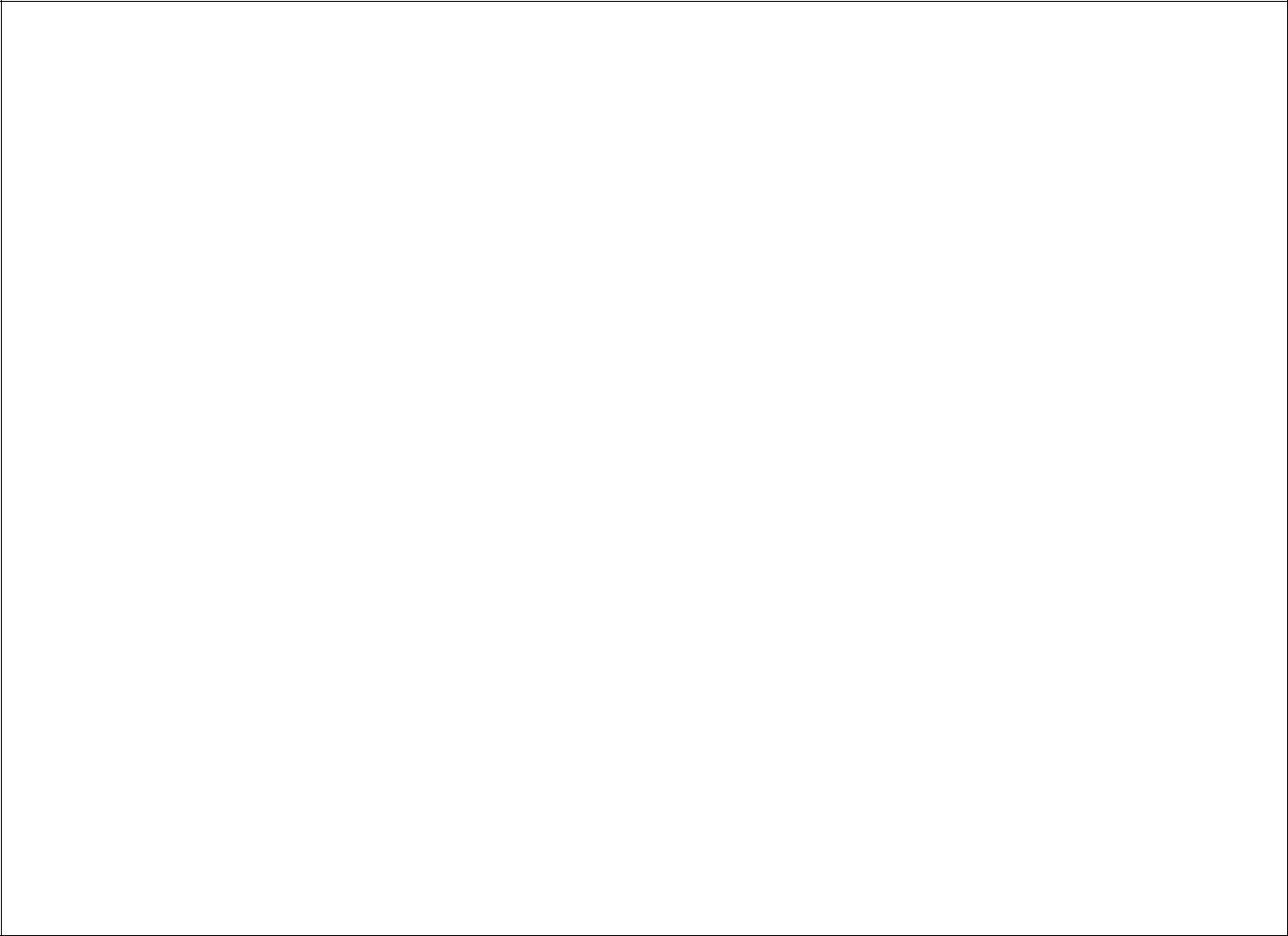 На основу свеобухватне анализе научног, стручног и образовног рада кандидата, као и одржаног интервјуа, а узимајући у обзир одговарајуће законске прописе којима су прописани услови за избор у звање вишег асистента, Комисија констатује да, Владимир Малчић у потпуности испуњава услов за избор у сарадничко звање вишег асистента, за ужу научну област Транспортно инжењерство, за ужу образовну област Жељезнички саобраћај и транспорт.Оцјена испуњености услова је сажета у следећем:Кандидат је завршио други циклус студија на Саобраћајном факултету у Добоју, Универзитет у Источном Сарајеву, (смјер: Жељезнички саобраћај), просјек оцјена 10.00, чиме у потпуности испуњава услове за избор на ужу научну област „Транспортно инжењерство“, као и ужу образовну област „Жељезнички саобраћај и транспорт“. Поседује способност за рад у настави, што је доказао својим досадашњим ангажовањем.У статусу асистента објавио је 6 радова из уже научне области и 1 уџбеник (Одржавање жељезничких возила) за предмет на коме изводи вјежбе. Ангажован је као предавач на пројекту стручног оспособљавања савјетника у превозу опасних материја – АДР, РИД и АДН, одобреном од стране Министарства саобраћај и веза Републике Српске.Члан је Организационог одбора конференције „Нови хоризонти саобраћаја и комуникација“ (2015, 2013) и манифестације „Дани саобраћаја Републике Српске“ (2016, 2015, 2014, 2013).На основу напријед изнијетих чињеница, оцјена и закључака у извјештају, Комисија има посебно задовољство да Научно-наставном вијећу Саобраћајног факултета и Сенату Универзитета у Источном Сарајеву предложи да Владимира Малчића, мастер инжењер саобраћаја, изабере у звање вишег асистента за ужу научну област „Транспортно инжењерство“ и ужу образовну област „Жељезнички саобраћај и транспорт“. IV ИЗДВОЈЕНО ЗАКЉУЧНО МИШЉЕЊЕНема издвојеног мишљења.У Добоју,28.7.2016. године